Opening:Intro: Alfredson's art gallery https://drive.google.com/file/d/1bJfSRR8KhP7sjOyA-15lp3ySz-k_qhLb/view?usp=sharing1.Chancellor Carranza’s speechhttps://vimeo.com/429416059/5376b0283e2. Ms.Nicoletti speechhttps://drive.google.com/file/d/1GEHCJPauWdn6M7OGr_Iq-MVUDu7gJzR8/view?usp=sharing3. Teacher Videos (Specific to your class)509-511https://drive.google.com/file/d/1F68O5DeSRpRj07czlj-dWDJHmePRnRy7/view?usp=sharing503-504https://drive.google.com/file/d/1q5RtnQI7YMUGYoc1UOwKU0bpff-BgRwQ/view?usp=sharing408-413https://drive.google.com/file/d/1d2DXWKHlK1pDUufGE6V7hFvFxlKtL3UR/view?usp=sharing4. Valedictorian Speechhttps://drive.google.com/file/d/1BnkFETOjdMQaAQsX6WrnxvNsKtD43K2D/view?usp=sharing5. Count on Me Song (2 different videos)https://drive.google.com/file/d/1839sOITHSB5caUehoCL_6R-KwlU8nDld/view?usp=sharinghttps://drive.google.com/file/d/1-nH7-e_QVnHYwCLCARiIH6-vD--wM4FH/view?usp=sharing6. Ms. Roman’s “Our Early Years” Videohttps://drive.google.com/file/d/1MbxC107YxbuwwbRHX79xDbYJ0wzAeEmt/view?usp=sharing7. Classroom Videos (Specific to your class)408https://drive.google.com/file/d/1yoMOTtT4BxQWJZHUwBZOEErAr5VIzm1f/view?usp=sharing413https://drive.google.com/file/d/18_jhN7ZNi89IEcIUKS5b6WohcwaSVZ8t/view?usp=sharing503https://drive.google.com/file/d/1YKsdLRaeVTkE22wdfPSxz2DOjrLTEJ_l/view?usp=sharing504https://drive.google.com/file/d/1-Bq_zuTuJU2UtJvrePPDZAvf00vIdl-n/view?usp=sharing509https://drive.google.com/file/d/17Y3yzsME3x6n0teg-FdqrlsNi_ampT55/view?usp=sharing511https://drive.google.com/file/d/1kuBnN4n4EA4_ZuPoto5S9pSaKzp1BPCq/view?usp=sharing8.Mr. Slavin’s Graduation videohttps://drive.google.com/file/d/1ZwJ-2V6X6piZ9X6TE1BSUEJPQ1ESqhY2/view?usp=sharing9. Family shout outs (Specific to your class)408 and 413https://drive.google.com/file/d/1tJrNdPbZspKNmongxucKoiVQb-r9RXWr/view?usp=sharing503https://drive.google.com/file/d/1W_AO3FjTl1Ezli4b-r2UMReYb-w15mq4/view?usp=sharing504https://drive.google.com/file/d/1X7soM1NqipwrQTt6I2jjuIriLnziXnSB/view?usp=sharing509https://drive.google.com/file/d/1X7soM1NqipwrQTt6I2jjuIriLnziXnSB/view?usp=sharing511https://drive.google.com/file/d/1MWKy5iI1m_3epViLRwy-KWs7pkq33Ijm/view?usp=sharing10. Superintendent Bove’s speechhttps://drive.google.com/file/d/1TYd13U2PxbZCjgNLplPDA0MESBmII8qf/view?usp=sharing11. Ms. Corrado’s speechhttps://drive.google.com/file/d/1URV5il_CFoJRVHQrewnVopu96T30TuwP/view?usp=sharing12. A Million Dreams Song https://drive.google.com/file/d/14MpzOq0U51WgFWmXyRn9-XLLnrvKWeS-/view?usp=sharing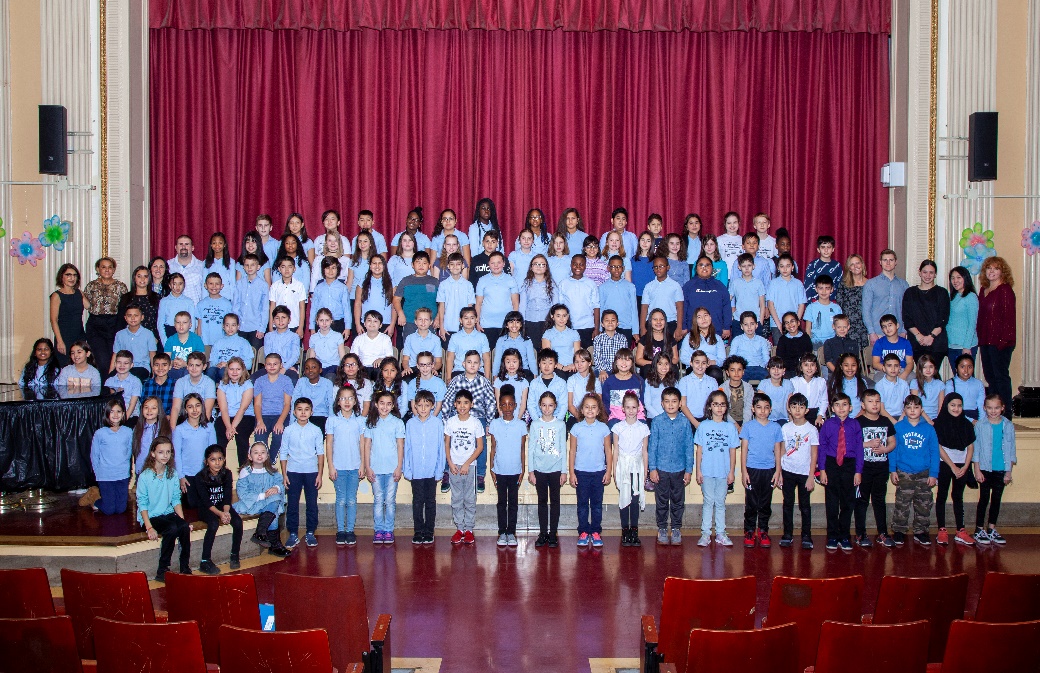 